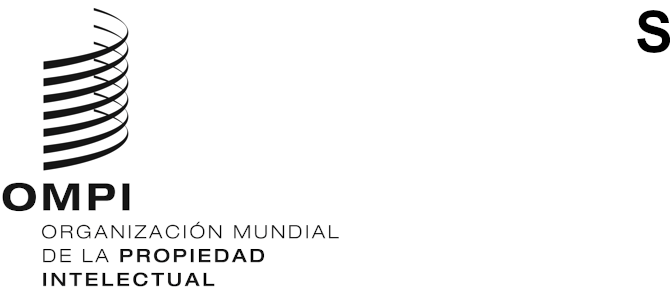 WIPO/GRTKF/IC/47/2ORIGINAL: INGLÉSfecha: 3 DE MAYO DE 2023Comité Intergubernamental sobre Propiedad Intelectual y Recursos Genéticos, Conocimientos Tradicionales y FolcloreCuadragésima séptima sesiónGinebra, 5 a 9 de junio de 2023ACREDITACIÓN DE DETERMINADAS ORGANIZACIONESDocumento preparado por la SecretaríaEn su primera sesión, celebrada en Ginebra del 30 de abril al 3 de mayo de 2001, el Comité Intergubernamental sobre Propiedad Intelectual y Recursos Genéticos, Conocimientos Tradicionales y Folclore (“el Comité”) aprobó algunas cuestiones de organización y procedimiento, en particular la concesión de la condición de observador ad hoc a varias organizaciones que habían expresado su interés en participar en la labor del Comité (véase el informe aprobado por el Comité, párrafo 18 del documento WIPO/GRTKF/IC/1/13).Desde entonces, otras organizaciones han expresado a la Secretaría su interés por que se les conceda la misma condición en ulteriores sesiones del Comité. El Anexo del presente documento contiene las solicitudes con los nombres y otros datos de las organizaciones que, antes del 6 de abril de 2023, solicitaron la acreditación para participar en la cuadragésima séptima sesión del Comité, en la forma en que se ha recibido de cada una de ellas.Se invita al Comité a considerar la acreditación en calidad de observador ad hoc de las organizaciones mencionadas en el Anexo del presente documento, y a tomar una decisión al respecto.[Sigue el anexo]ORGANIZACIONES QUE HAN SOLICITADO ACREDITACIÓN EN CALIDAD DE OBSERVADOR EN LAS REUNIONES DEL COMITÉ INTERGUBERNAMENTALAction pour le Respect et la Protection de l’Environnement [Acción por el respeto y la protección del medio ambiente] (ARPE) (Recibido en francés)Indigenous Knowledge and Wisdom Centre LtdAsociación WhyWeCraft (en rumano Asociația WhyWeCraft), licenciataria de la Cultural Intellectual Property Rights Initiative®REPUBLIQUE DU CAMEROUN PAIX-TRAVAIL-PATRIE****************** ACTION POUR LE RESPECT ET LAPROTECTION DE L’ENVIRONNEMENT (ARPE)******************** Siège social : Ngaoundéré-CAMEROUN Tel(s): +237699105380+237681459535Email: arpe@socialworker.net arpeonweb@gmail.com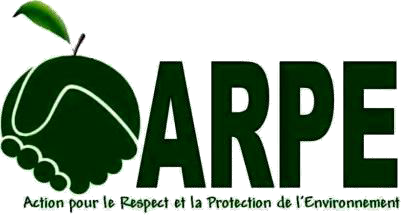 N°01/RDA/H.52/SAAJPREPUBLIC OF CAMEROON PEACE-WORK-FATHERLAND****************** ACTION FOR THE RESPECT AND ENVIRONMENTAL PROTECTION(AREP)******************The Head Office: Ngaoundéré- CAMEROONPhone: +237699105380+237681459535Email: arpe@socialworker.net arpeonweb@gmail.comNgaoundéré, 6 de febrero de 2023A:	División de Conocimientos TradicionalesOrganización Mundial de la Propiedad Intelectual (OMPI)34, chemin des Colombettes1211 Ginebra 20SuizaFax: +41 (0) 22 338 81 20Correo-e: grtkf@wipo.intAsunto: Solicitud de acreditación en calidad de observador en futuras sesiones del Comité Intergubernamental de la OMPI sobre Propiedad Intelectual y Recursos Genéticos, Conocimientos Tradicionales y FolcloreLes escribo para expresar el deseo de mi organización de participar como observador ad hoc en las sesiones del Comité Intergubernamental de la OMPI sobre Propiedad Intelectual y Recursos Genéticos, Conocimientos Tradicionales y Folclore. Adjuntamos nuestra solicitud para que se someta a la consideración del Comité.No duden en contactarnos si necesitan más información.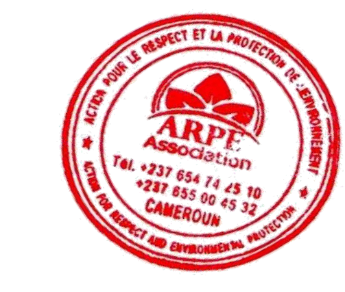 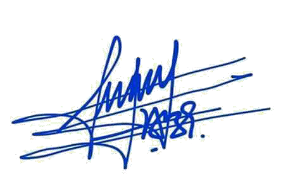 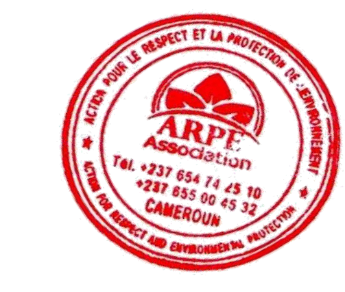 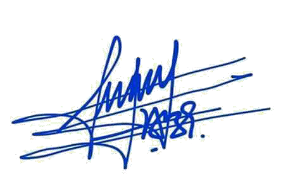 Atentamente,Marcelin ADAMOU ABOUTécnico medioambientalFormulario de solicitud de acreditación en calidad de observador ad hoc en el Comité Intergubernamental de la OMPI sobre Propiedad Intelectual y Recursos Genéticos, Conocimientos Tradicionales y FolcloreDATOS DE LA ORGANIZACIÓN QUE SOLICITA ACREDITACIÓNNOMBRE COMPLETO DE LA ORGANIZACIÓN:Action pour le Respect et la Protection de l’Environnement [Acción por el respeto y la protección del medio ambiente] (ARPE)DESCRIPCIÓN DE LA ORGANIZACIÓN:ARPE es una organización sin ánimo de lucro, fundada en enero de 2016, para ayudar a salvaguardar la biodiversidad en África Central y Occidental. Su labor se centra en proteger y restaurar la biodiversidad y proteger así el medio ambiente. También se dedica a educar a los jóvenes en cuestiones medioambientales, organizar seminarios informativos, apoyar la protección social contra el cambio climático y facilitar la participación del Estado en la gestión de áreas protegidas y la protección de elementos biológicos. A través del programa Yonatech, ARPE fomenta la innovación tecnológica destinada a reducir la huella de carbono de los países africanos.OBJETIVOS PRINCIPALES DE LA ORGANIZACIÓN:Llamar la atención sobre los peligros inminentes derivados de la destrucción de los recursos naturales.Garantizar la protección y conservación eficaces en zonas vitales, como las Áreas Clave para la Biodiversidad (KBA).Promover el desarrollo de programas de reforestación.Promover la transformación sostenible de productos forestales no madereros.Crear capacidad para la evaluación de los valores de la biodiversidad.Promover la innovación ecológica.Intensificar la educación medioambiental.ACTIVIDADES PRINCIPALES DE LA ORGANIZACIÓNReforestaciónRecicladoRestauración del sueloPromoción de tecnologías verdesCreación de bases de datos sobre innovadores recién formadosOrganización de campamentos sobre el terreno para buscar soluciones tecnológicas respetuosas con el medio ambienteFormación de inventores en la gestión de la propiedad intelectual IMPORTANCIA DE LA PROPIEDAD INTELECTUAL PARA LA ORGANIZACIÓN, INCLUYENDO UNA EXPLICACIÓN EXHAUSTIVA DE LAS RAZONES POR LAS QUE LA ORGANIZACIÓN ESTÁ INTERESADA EN LAS CUESTIONES OBJETO DE EXAMEN EN EL COMITÉ:ARPE apoya la búsqueda de soluciones y alternativas ecológicamente racionales al uso de los recursos naturales a través de la innovación tecnológica, organizando para ello cada año competiciones de innovación tecnológica durante sus campamentos sobre el terreno. Este programa representa una oportunidad apasionante para avanzar en la solución de problemas prioritarios mediante la innovación acelerada en busca de la conservación y la sostenibilidad a largo plazo, mediante el fomento del desarrollo de capacidades y conocimientos necesarios para:liderar esfuerzos de conservación de escala suficiente para salvar las especies biodiversas en mayor riesgoapoyar soluciones tecnológicas ecológicas más inteligentes a los problemas medioambientales ymejorar de forma mensurable nuestra tasa de éxito en la conservación.Un aspecto esencial de tales esfuerzos es la protección internacional eficaz de los innovadores tecnológicos. Esto solo puede lograrse con el apoyo de su Organización a los regímenes de propiedad intelectual de nuestros países.PAÍSES EN LOS QUE OPERA PRINCIPALMENTE LA ORGANIZACIÓN:El Camerún, el Senegal y Madagascar, con actividades previstas en otros países africanos.INFORMACIÓN ADICIONAL:ARPE fue fundada en enero de 2016 y admitida como organización observadora por el Consejo Económico y Social de las Naciones Unidas (ECOSOC) el 2 de agosto de 2019.La acreditación de ARPE para participar en la 26ª Conferencia de las Partes de las Naciones Unidas sobre el Cambio Climático (COP 26), que se celebró en Glasgow (Escocia) en 2021, fue recomendada por la Secretaría de la Convención Marco de las Naciones Unidas sobre el Cambio Climático (CMNUCC), el 2 de noviembre de ese año.ARPE obtuvo la acreditación en virtud de la Convención de las Naciones Unidas de Lucha contra la Desertificación (CNULD) el 3 de marzo de 2022.CDB: Convenio de las Naciones Unidas sobre la Diversidad Biológica (2022).PNUMA: Programa de las Naciones Unidas para el Medio Ambiente (2022). información de contacto de la organización:Teléfono: +237-699-105-380; +237-681-459-535Correo-e: arpeonweb@gmail.com o arpe@socialworker.netFacebook: https://www.facebook.com/arpeonlineSitio web: https://arpeonweb.wixsite.com/arpeonlineNgaoundéré (Camerún) nombre y título del representante de la organización:Sr. Marcelin ADAMOU ABOUCoordinador general para asuntos medioambientalesTeléfono: +237-699-105-380; +237-681-459-535Correo-e: adamoumarcelin@gmail.com o abumarcelin@consultant.comIndigenous Knowledge and Wisdom CentreA: División de Conocimientos TradicionalesOrganización Mundial de la Propiedad Intelectual (OMPI)34, chemin des Colombettes1211 Ginebra 20SuizaFax.: +41 (0) 22 338 81 20Correo-e: grtkf@wipo.int4 de abril de 2023Asunto: Solicitud de acreditación en calidad de observador en futuras sesiones del Comité Intergubernamental de la OMPILes escribo para expresar el deseo de mi organización de participar como observador ad hoc en las sesiones del Comité Intergubernamental de la OMPI sobre Propiedad Intelectual y Recursos Genéticos, Conocimientos Tradicionales y Folclore. Adjuntamos nuestra solicitud para que se someta a la consideración del Comité.No duden en contactarnos en research@ikwc.org o llamando al número 780 453 4592 si necesitan más información.Atentamente,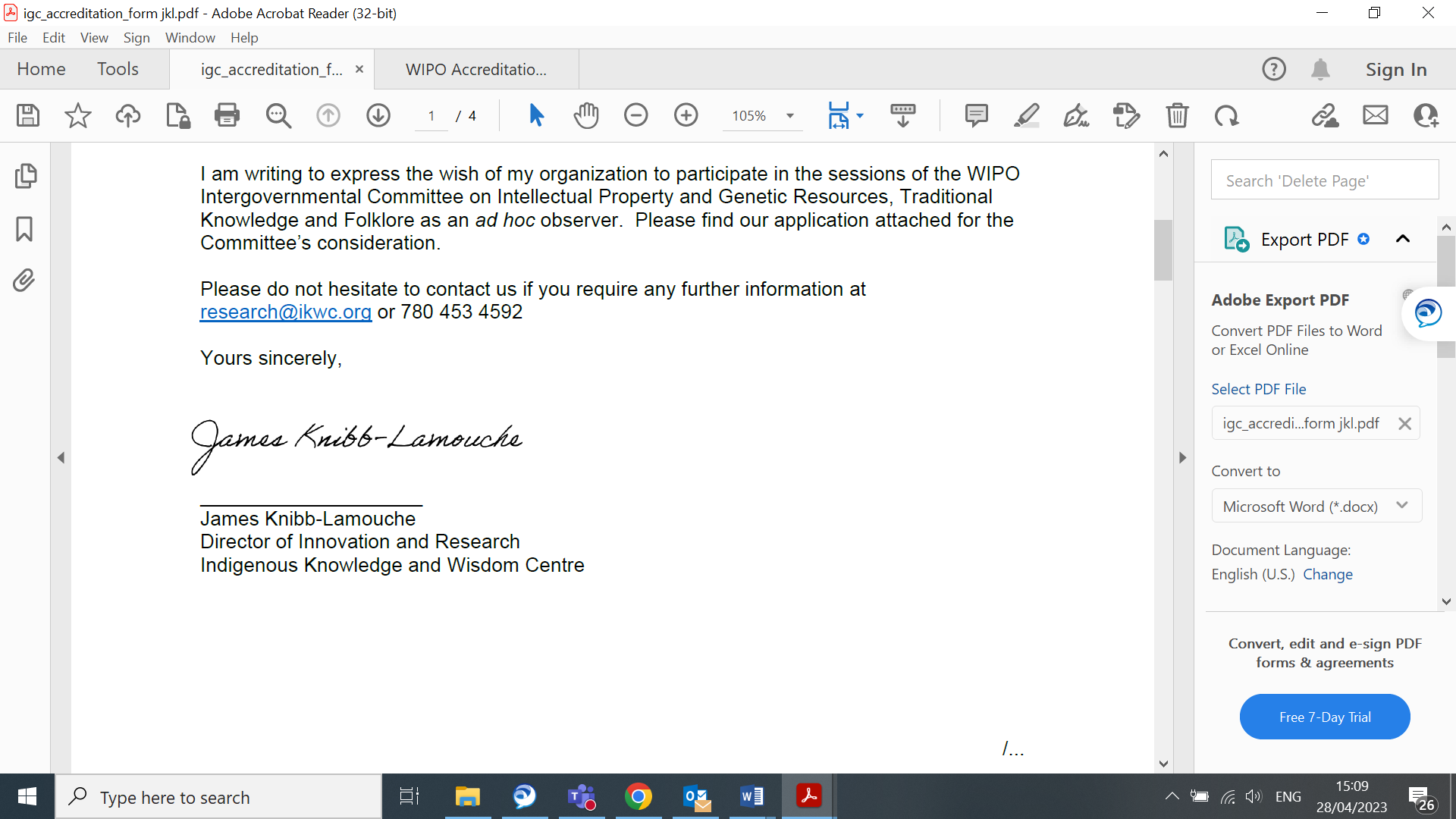 ____________________James Knibb-LamoucheDirector de innovación e investigaciónIndigenous Knowledge and Wisdom Centre/...Formulario de solicitud de acreditación en calidad de observador ad hocen elComité Intergubernamental de la OMPI sobre Propiedad Intelectual y Recursos Genéticos, Conocimientos Tradicionales y Folclore,DATOS DE LA ORGANIZACIÓN QUE SOLICITA ACREDITACIÓNNombre completo de la organización:Indigenous Knowledge and Wisdom Centre Ltd.Descripción de la organización: (hasta un máximo de 150 palabras)El Indigenous Knowledge and Wisdom Centre es una organización sin ánimo de lucro que ofrece apoyo educativo, político, lingüístico y cultural, y constituye asimismo un repositorio de información para los miembros de los Tratados n.º 6, n.º 7 y n.º 8. Por lo tanto, se ha creado un entorno acogido y dirigido por las Primeras Naciones para aprender y compartir información. El IKWC está constituido en el ámbito federal, en el Canadá, y está gobernado por ciudadanos de las Primeras Naciones de los Territorios del Tratado 6, Tratado 7 y Tratado 8. (actuales Alberta, Columbia Británica, Saskatchewan y Territorios del Noroeste).Objetivos principales de la organización: (en formato lista)Honrar la diversidad entre las distintas culturas indígenas de estos territorios.Honrar los derechos inherentes a nuestros Pueblos y los derechos contemplados en sus tratados.Celebrar y mantener nuestros entornos, lenguas, culturas e identidades.Desarrollar un legado de conocimientos y enseñanzas para mejorar el aprendizaje de por vida.Practicar nuestras ceremonias, rituales y enseñanzas indígenas como reflejo de nuestras creencias y valores.Actividades principales de la organización: (en formato lista)Apoyo administrativo y de secretaría a la Alianza de Educadores de los Tratados (directores y administradores de Educación de las Primeras Naciones de los Territorios de los Tratados 6, 7 y 8).Diseñar, desarrollar y poner en marcha la Biblioteca Virtual IKWC: una colección en línea de recursos educativos para estudiantes de primaria y secundaria (de preescolar a 12 años), familias y educadores. Se trata de una colección totalmente estructurada, con referencias cruzadas de información, centrada en privilegiar el conocimiento tradicional de nuestros Pueblos y producida por los Pueblos Indígenas, o en asociación con ellos, para mejorar los resultados educativos de nuestros niños.Desarrollo de los kits del IKWC de recursos sobre los tratados (TRK por sus siglas en inglés), en un esfuerzo por fomentar el diálogo e inspirar la investigación en el aula. Los TRK son una colección de recursos y herramientas para educadores y están destinados a presentar los conceptos de los tratados desde una perspectiva indígena a los educadores, los estudiantes y los padres.manito asiniy - Proyecto Piedra del Creador, que busca la restitución de la manito asiniy (Piedra del Creador) a su emplazamiento original en el Territorio del Tratado 6, cerca de Iron River, Alberta (Canadá). Actualmente se encuentra en la fase inicial de conversaciones con un consorcio de socios indígenas y el Museo Real de Alberta.Educación basada en la tierra - Proyectos piloto, herramientas curriculares y desarrollo curricular que apoyan la integración de la educación basada en la tierra en la experiencia educativa de los alumnos de las Primeras Naciones.kihciy askiy - Proyecto de las Tierras Sagradas, en colaboración con la ciudad de Edmonton, el IKWC ha participado en la construcción de un lugar educativo y ceremonial en el valle del río Saskatchewan del Norte. El IKWC seguirá encargándose de la administración y el apoyo operativo del lugar bajo la dirección del Consejo de Ancianos de kihciy askiy.Proyecto de Archivos Indígenas - en colaboración con el Instituto de Salud Circumpolar, la Universidad de Alberta y varias Primeras Naciones, el proyecto pretende desarrollar marcos y procesos para que las Primeras Naciones digitalicen y archiven sus datos y registros oficiales, así como los registros y la documentación de prácticas, lenguas y culturas tradicionales.Importancia de la propiedad intelectual para la organización, incluyendo una explicación exhaustiva de las razones por las que la organización está interesada en las cuestiones objeto de examen en el Comité (hasta un máximo de 150 palabras)Nuestro mandato (la utilización de los conocimientos, las lenguas y las culturas tradicionales en la educación de nuestros hijos) está directamente relacionado con la labor del Comité Intergubernamental sobre Propiedad Intelectual y Recursos Genéticos, Conocimientos Tradicionales y Folclore (CIG).Nuestro trabajo incluye muchas cuestiones transversales en torno a los derechos de autor, la gobernanza de datos, la repatriación de bienes culturales y lugares sagrados, así como los conocimientos tradicionales y las expresiones culturales tradicionales. El trabajo y las actas del CIG son de interés directo para nosotros y repercuten en nuestro trabajo en general. Estamos especialmente interesados en las negociaciones propuestas respecto de un proyecto de instrumento jurídico en el ámbito de los conocimientos tradicionales y las expresiones culturales tradicionales, como se indica en el programa provisional del CIG.País en el que opera principalmente la organización:CanadáInformación adicional: sírvase suministrar cualquier información adicional que considere relevante (hasta un máximo de 150 palabras)Información de contacto de la organización:Dirección postal:Suite 20017304 – 105 AvenueEdmonton, Alberta (Canadá)T5S 1G4Número de teléfono: 1 780 453 4592Número de fax: N/ACorreo electrónico: research@ikwc.orgSitio web: www.ikwc.orgNombre y título del representante de la organización:James Knibb-LamoucheDirector de Innovación y DesarrolloIndigenous Knowledge and Wisdom Centreresearch@ikwc.orgAsociación WhyWeCraft (en rumano Asociația WhyWeCraft) licenciataria de la Cultural Intellectual Property Rights Initiative®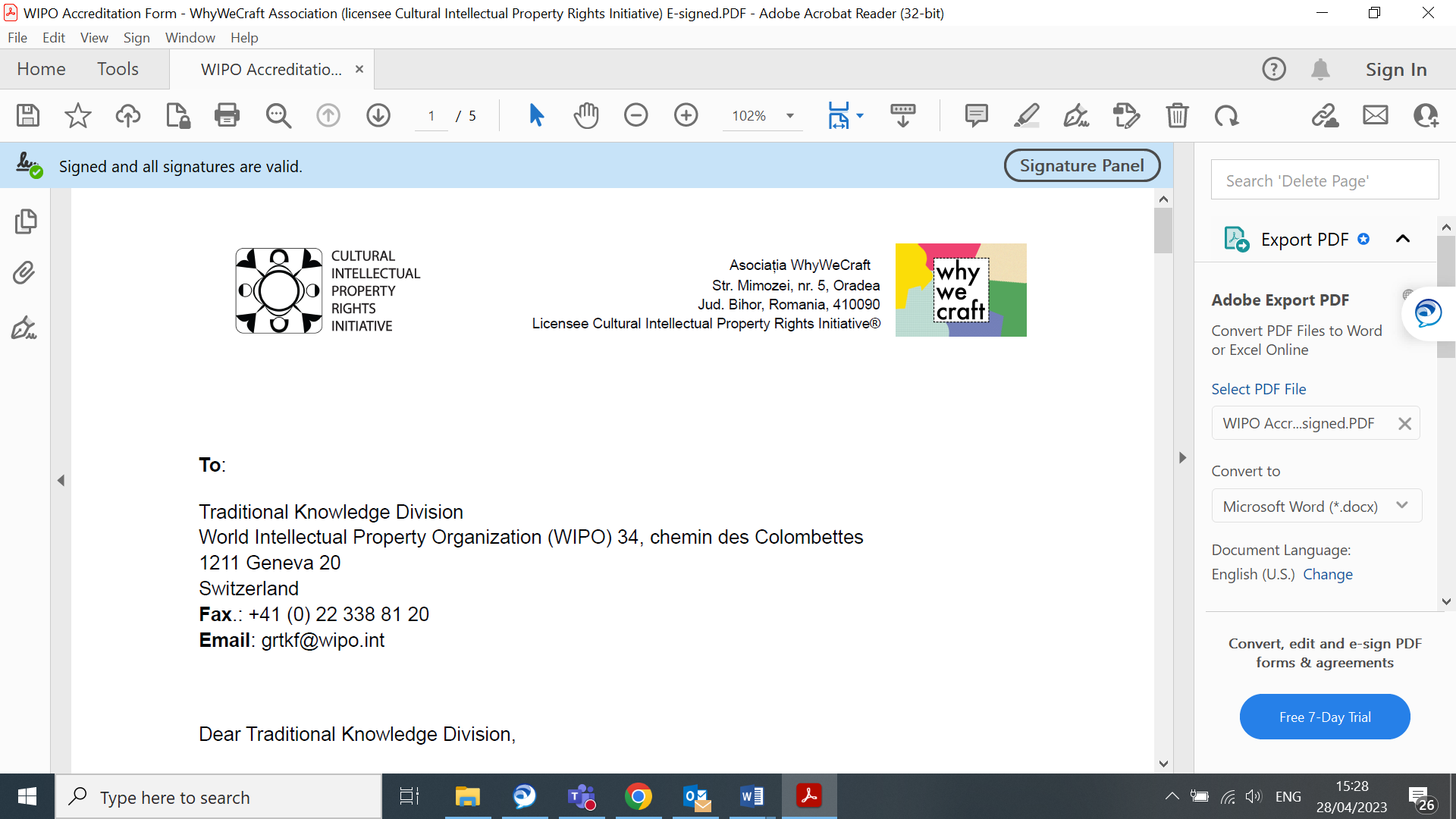 A:División de Conocimientos TradicionalesOrganización Mundial de la Propiedad Intelectual (OMPI)34, chemin des Colombettes1211 Ginebra 20SuizaFax.: +41 (0) 22 338 81 20Correo-e: grtkf@wipo.intAsunto:  Solicitud de acreditación en calidad de observador de futuras sesiones del Comité Intergubernamental de la OMPILes escribo para expresar el deseo de mi organización, la Asociación WhyWeCraft, licenciataria de la Cultural Intellectual Property Rights Initiative®, de participar como observador ad hoc en las sesiones del Comité Intergubernamental de la OMPI sobre Propiedad Intelectual y Recursos Genéticos, Conocimientos Tradicionales y Folclore. Adjuntamos nuestra solicitud para que se someta a la consideración del ComitéNo duden en contactarnos si necesitan más información.Atentamente,Monica Florina Boța-MoisinPresidenta de la Asociación WhyWeCraft y fundadora de la Cultural Intellectual Property Rights Initiative®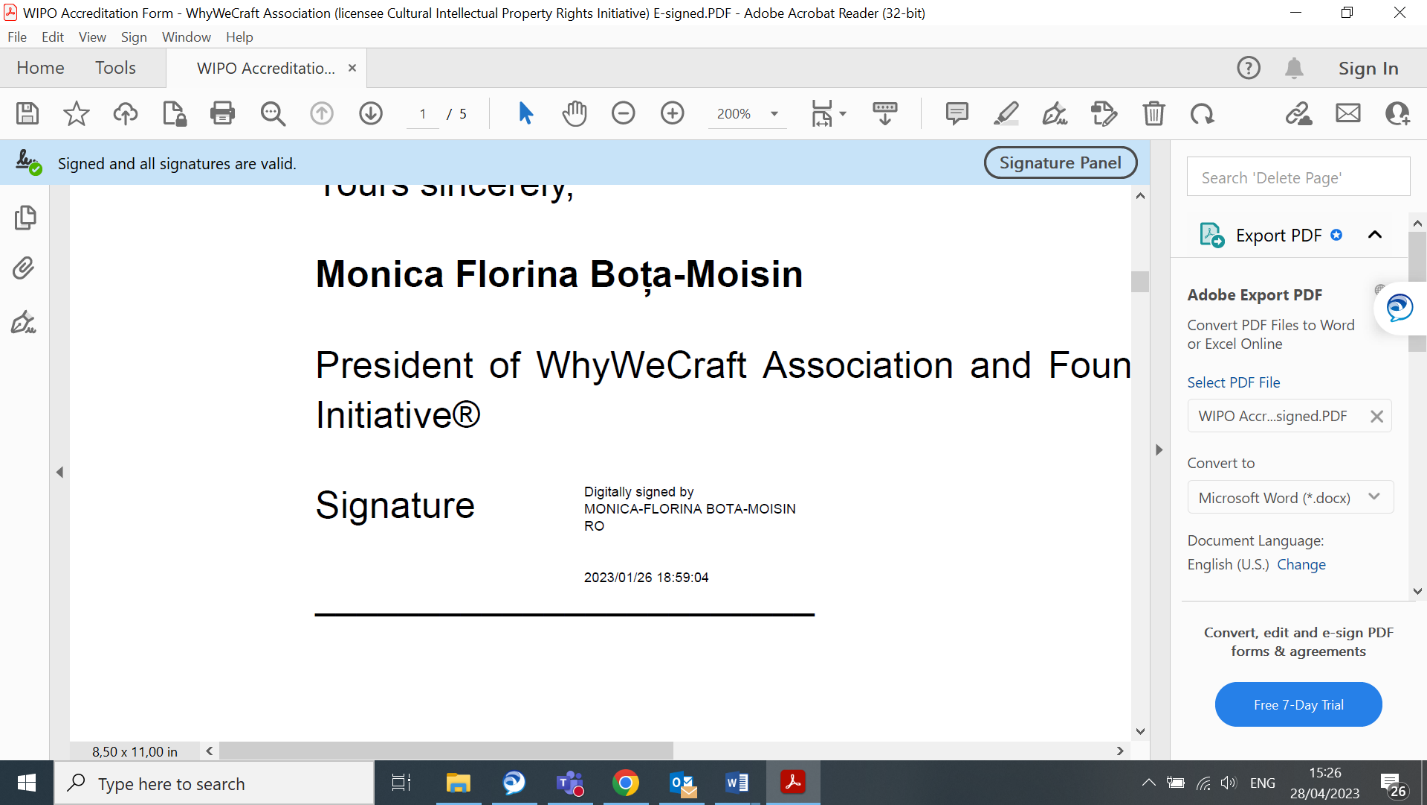 FirmaFormulario de solicitud de acreditación en calidad de observador ad hoc en el Comité Intergubernamental de la OMPI sobre Propiedad Intelectual y Recursos Genéticos, Conocimientos Tradicionales y FolcloreDATOS DE LA ORGANIZACIÓN QUE SOLICITA ACREDITACIÓNNombre completo de la organización:Asociación WhyWeCraft (en rumano Asociația WhyWeCraft) licenciataria de la Cultural Intellectual Property Rights Initiative®Descripción de la organización: (hasta un máximo de 150 palabras)La Asociación WhyWeCraft (la Organización) es una entidad jurídica constituida con arreglo a las leyes de Rumania, con domicilio social en Oradea, calle Mimozei 5, condado de Bihor. La Organización se estableció para operar bajo el paraguas de la Cultural Intellectual Property Rights Initiative® (CIPRI), con la visión de crear un sistema que nutra, sostenga y proteja los conocimientos tradicionales y las expresiones culturales tradicionales y desarrolle herramientas y estrategias de Derecho indicativo para eliminar el comportamiento de apropiación cultural en la industria de la moda. La Organización tiene un enfoque tanto local como internacional y lleva a cabo actividades en ambos planos: en el nacional, en Rumania, la Organización se centra en apoyar los ecosistemas locales de la moda y la artesanía mediante el aumento de los conocimientos jurídicos sobre propiedad intelectual entre los custodios de los conocimientos tradicionales sobre textiles y los profesionales de la moda, y apoya la aplicación del marco normativo de las 3 C: Consentimiento. Crédito. Compensación., en beneficio de los artesanos de las comunidades locales rumanas. En el plano internacional, la Organización apoya de diversas formas la aplicación de las acciones de la CIPRI.Objetivos principales de la Organización:Según los estatutos de la Asociación WhyWeCraft, sus principales fines y objetivos son los siguientes:la recuperación y promoción de los conocimientos tradicionales y las expresiones culturales tradicionales, las técnicas tradicionales de confección textil y la artesanía tradicional, así como la promoción de la sostenibilidad cultural en la moda mediante la creación de sinergias entre la producción de moda contemporánea y la artesanía tradicional;coordinar las actividades de defensa y facilitar el apoyo jurídico para la protección y promoción de las expresiones culturales tradicionales, los conocimientos tradicionales y la artesanía;elaborar estudios, investigaciones, análisis, comentarios, sondeos de opinión pública, evaluaciones en diversas áreas: económica, social, jurídica, política o educativa, con arreglo a la esfera de actuación y los objetivos de la Asociación, su publicación para la concienciación económica, social y cultural de la sociedad, así como para formular recomendaciones, propuestas, interpretaciones y estrategias para resolver las deficiencias y los conflictos en diversos ámbitos relacionados con la producción local y artesanal;estimular el desarrollo de oportunidades profesionales en el sector de la producción artesanal a través de la mediación y el establecimiento de colaboraciones a largo plazo entre las partes interesadas de las industrias creativas, incluidas, entre otras, la industria textil y de la moda, y los artesanos tradicionales;el desarrollo de asociaciones con instituciones educativas y entidades privadas para promover simultáneamente la artesanía tradicional y la sostenibilidad cultural a escala educativa y empresarial;representar a los artesanos tradicionales que forman parte de la comunidad WhyWeCraft y mediar en las colaboraciones con las partes interesadas del sector textil y de la moda;Actividades principales de la OrganizaciónLas actividades de la Organización se estructuran a escala nacional e internacional:1) A escala nacional, la Organización:Lleva a cabo actividades de capacitación y alfabetización jurídica con los artesanos rumanos que participan en las experiencias WhyWeCraft.Facilita las interacciones y las experiencias de codiseño entre las partes interesadas del sector de la moda y los artesanos rumanos de las comunidades locales.Asegura la difusión en rumano de la campaña "Las 3C - ¡A tejer!” a través de sus socios y aliados en Rumania.Facilita el acceso de los artesanos rumanos de las comunidades locales y las partes interesadas del ecosistema artesanal a oportunidades internacionales y programas de desarrollo de capacidades.2) A escala internacional, como licenciataria de la Cultural Intellectual Property Rights Initiative®, la Organización:Participa en la defensa y el desarrollo de políticas internacionales mediante campañas de promoción y concienciación sobre los derechos de propiedad intelectual cultural de los Pueblos Indígenas, grupos étnicos y comunidades locales.Participa en calidad de observador en los trabajos de la Conferencia de las Partes en el Convenio sobre la Diversidad Biológica.Organiza, por segundo año consecutivo, el Mes de la PI Cultural, durante todo el mes de abril, bajo el lema Los derechos de PI cultural son Derechos Humanos.Lleva a cabo trabajo de campo y campañas de alfabetización jurídica en varios países para identificar las comunidades indígenas, comunidades locales y grupos étnicos que necesitan capacitación en alfabetización jurídica y herramientas de protección contra la apropiación indebida de las expresiones culturales tradicionales.Difunde la campaña "Las 3 C - ¡A tejer!” en diferentes zonas geográficas y comunidades; hasta ahora se ha traducido a 7 idiomas, incluidas dos lenguas indígenas mayas.Importancia de la propiedad intelectual para la organización, incluyendo una explicación exhaustiva de las razones por las que la organización está interesada en las cuestiones objeto de examen en el Comité (hasta un máximo de 150 palabras)La sensibilización sobre la PI y la defensa de la protección jurídica sui generis de los CC. TT. y las ECT son la razón de ser de la CIPRI y la Asociación WhyWeCraft. El lanzamiento de la CIPRI el 26 de abril de 2018, en el Día Mundial de la PI, fue intencionado. Soy abogada de profesión y la única en Rumania especializada exclusivamente en sistemas de conocimientos indígenas y tradicionales y ECT. He estado haciendo seguimiento de los documentos de trabajo del CIG desde 2015, habiendo identificado una brecha de protección en nuestra legislación nacional de PI y una confusión dominante entre la protección del PCI tal y como lo entiende la UNESCO y la protección legal de las ECT según las interpreta la OMPI. En la actualidad, la Organización es la única en Rumania que crea herramientas de alfabetización jurídica para aumentar la concienciación sobre las cuestiones de PI relacionadas con los conocimientos tradicionales y las ECT en el nivel de base. Para nosotros es esencial seguir el proceso de negociación como observadores ad hoc y participar directamente en la red internacional de organizaciones similares.País en el que opera principalmente la organización:RumaniaInformación adicional: sírvase suministrar cualquier información adicional que considere relevante (hasta un máximo de 150 palabras)La Asociación WhyWeCraft también está acreditada en calidad de observador en los trabajos de las Conferencias de las Partes en el Convenio sobre la Diversidad Biológica de las Naciones Unidas, habiendo contribuido con éxito a los trabajos de la COP15 en Montreal, del 2 al 9 de diciembre de 2022, como partidaria de los esfuerzos del grupo de trabajo sobre Pueblos Indígenas y comunidades locales y habiendo obtenido el permiso del Foro Internacional Indígena sobre Biodiversidad, por recomendación de la Sra. Lucy Mulenkei, para asistir a la reunión diaria del grupo de representantes indígenas y de las comunidades locales y defender los derechos de los Pueblos Indígenas y las comunidades locales en reuniones con la delegación de la Unión Europea, la delegación de Colombia, la delegación de la Argentina, la reunión consultiva con el Parlamento Europeo y con el Relator Especial de la ONU sobre Derechos Humanos y Medio Ambiente.Información de contacto de la OrganizaciónAsociația WhyWeCraft – Asociación WhyWeCraftNúmero de identificación fiscal: 44166030Dirección postal: Oradea, no. 5 Mimozei Street, ZIP Code 410090, Condado de Bihor, RumaniaNúmero de teléfono: +40 745 838 038Número de fax:Correo electrónico: office@culturalintellectualproperty.com y monicamoisin@culturalintellectualproperty.comRogamos que toda la correspondencia relacionada con esta solicitud de acreditación como observador en futuras sesiones del Comité Intergubernamental de la OMPI se efectúe principalmente por correo electrónico, por razones de sostenibilidad.Sitio web: https://whywecraft.eu y https://www.culturalintellectualproperty.comNombre y título del representante de la organización:Monica Florina Boța-Moisin, presidenta de la Asociación WhyWeCraft y fundadora de la Cultural Intellectual Property Rights Initiative®[Fin del Anexo y del documento]